  PRIMORSKO-GORANSKA ŽUPANIJA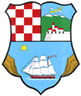 ZAPISNIK SA SASTANKASazivačIme i prezimePotpisSazivačNaziv sastanka:Sastanak Školskog odbora Osnovne škole dr. Josipa Pančića Bribir1.Mjesto:     BribirPočetak:18,00 sati1.Dan i datum:30. siječnja 2020.Završetak:19, 00 sati2.Prisutni:3.Odsutni:Snježana Domijan                                                                                                                                                                                                                                                                                                                                                                                                                                                                                                                                                                                                                                      4.Dnevni red:Verificiranje zapisnika s prethodne sjedniceAnaliza uspjeha na kraju I. polugodišta školske 2019./2020. godineIzvješće o realizaciji Godišnjeg plana i programa rada školei Školskog kurikulumaStanje sigurnosti u školiZavršni obračun za 2019. godinuRaznoTijek izlaganja i rezultati sastankaAd  1. Sažetak izlaganja i raspraveAd  1. Sažetak izlaganja i raspraveAd  1. Sažetak izlaganja i raspraveŠkolski odbor je jednoglasno verificirao zapisnik s prethodne sjednice.Školski odbor je jednoglasno verificirao zapisnik s prethodne sjednice.Školski odbor je jednoglasno verificirao zapisnik s prethodne sjednice.Ad 1. Zaključak Zadužena osobaRokAd  2. Sažetak izlaganja i raspraveAd  2. Sažetak izlaganja i raspraveAd  2. Sažetak izlaganja i raspravePedagoginja        je obrazložila uspjeh učenika na kraju I. polugodišta. Iako ocjene nisu zaključivane može se zaključiti da je stanje ocjena nešto slabije od prethodne godine.Na uspjeh je utjecalo neodržavanje nastave zbog štrajka. Izostanci su kao i prošle godine.Pedagoginja        je obrazložila uspjeh učenika na kraju I. polugodišta. Iako ocjene nisu zaključivane može se zaključiti da je stanje ocjena nešto slabije od prethodne godine.Na uspjeh je utjecalo neodržavanje nastave zbog štrajka. Izostanci su kao i prošle godine.Pedagoginja        je obrazložila uspjeh učenika na kraju I. polugodišta. Iako ocjene nisu zaključivane može se zaključiti da je stanje ocjena nešto slabije od prethodne godine.Na uspjeh je utjecalo neodržavanje nastave zbog štrajka. Izostanci su kao i prošle godine.Ad 2. Zaključak Zadužena osobaRokŠkolski odbor je prihvatio izvješćeAd  3. Sažetak izlaganja i raspraveAd  3. Sažetak izlaganja i raspraveAd  3. Sažetak izlaganja i raspraveRavnatelj škole      je izvijestio Školski odbor da se ostvaruju aktivnosti utvrđene Godišnjim planom i programom rada škole i Školskim kurikulumom uz manje zaostatke zbog štrajka zaposlenika.Realizacijom Plana nadoknade nastavnih dana ostvarit će se planirane aktivnosti.U ostvarenju Školskog kurikuluma školi financijski pomaže Vinodolska općina.Ravnatelj škole      je izvijestio Školski odbor da se ostvaruju aktivnosti utvrđene Godišnjim planom i programom rada škole i Školskim kurikulumom uz manje zaostatke zbog štrajka zaposlenika.Realizacijom Plana nadoknade nastavnih dana ostvarit će se planirane aktivnosti.U ostvarenju Školskog kurikuluma školi financijski pomaže Vinodolska općina.Ravnatelj škole      je izvijestio Školski odbor da se ostvaruju aktivnosti utvrđene Godišnjim planom i programom rada škole i Školskim kurikulumom uz manje zaostatke zbog štrajka zaposlenika.Realizacijom Plana nadoknade nastavnih dana ostvarit će se planirane aktivnosti.U ostvarenju Školskog kurikuluma školi financijski pomaže Vinodolska općina.Ad 3. Zaključak Zadužena osobaRokŠkolski odbor je prihvatio izvješće ravnateljaAd  4. Sažetak izlaganja i raspraveAd  4. Sažetak izlaganja i raspraveAd  4. Sažetak izlaganja i raspraveRavnatelj      je izvijestio Školski odbor o zadovoljavajućem stanju sigurnosti u školi. Poduzimaju se sve tehničke mjere propisane zakonom. Suradnja sa institucijama je zadovoljavajuća uz maksimalno preventivno djelovanje protiv nasilja među učenicima. Nisu zabilježena kršenja sigurnosti u školi.Ravnatelj      je izvijestio Školski odbor o zadovoljavajućem stanju sigurnosti u školi. Poduzimaju se sve tehničke mjere propisane zakonom. Suradnja sa institucijama je zadovoljavajuća uz maksimalno preventivno djelovanje protiv nasilja među učenicima. Nisu zabilježena kršenja sigurnosti u školi.Ravnatelj      je izvijestio Školski odbor o zadovoljavajućem stanju sigurnosti u školi. Poduzimaju se sve tehničke mjere propisane zakonom. Suradnja sa institucijama je zadovoljavajuća uz maksimalno preventivno djelovanje protiv nasilja među učenicima. Nisu zabilježena kršenja sigurnosti u školi.Ad 4. Zaključak Zadužena osobaRokŠkolski odbor je prihvatio izvješće ravnateljaAd  5. Sažetak izlaganja i raspraveAd  5. Sažetak izlaganja i raspraveAd  5. Sažetak izlaganja i raspraveRačunovođa Škole        detaljno je obrazložila pojedine stavke Završnog računa za 2019. godinu. Utvrđeno je pozitivno poslovanje škole, koje je u skladu sa Zakonom i naputcima mjerodavnih institucija. Računovođa Škole        detaljno je obrazložila pojedine stavke Završnog računa za 2019. godinu. Utvrđeno je pozitivno poslovanje škole, koje je u skladu sa Zakonom i naputcima mjerodavnih institucija. Računovođa Škole        detaljno je obrazložila pojedine stavke Završnog računa za 2019. godinu. Utvrđeno je pozitivno poslovanje škole, koje je u skladu sa Zakonom i naputcima mjerodavnih institucija. Ad 5. Zaključak Zadužena osobaRokŠkolski odbor je jednoglasno usvojio Završni račun za 2019. godinu 31.1.2020.Zapisnik sastavio:Ime i prezimePotpisZapisnik sastavio:KLASA:602-02/20-11/14URBROJ:2107-35-20-1